Politička organizacija građana „Naša stranka“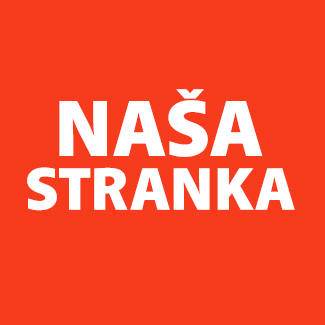 Općinski odbor Novo SarajevoAdresa: Zmaja od Bosne 55Telefon: 033 492 399E-mail: novosarajevo@nasastranka.baBosna i HercegovinaFederacija Bosne i HercegovineKanton SarajevoOpćina Novo SarajevoOpćinsko vijeće Novo Sarajevon/r predsjedavajući, Robert PlešePREDMET: VIJEĆNIČKA INICIJATIVAZA: 		Načelnik i nadležna službaPoštovani_e,Na osnovu člana 22. Poslovnika Općinskog vijeća Novo Sarajevo kojim se propisuje pravo vijećnika da podnosi inicijative, koje se odnose na rad Općinskog načelnika i službi za upravu u izvršavanju zakona, drugih propisa i općih akata Općinskog vijeća, kao i na rad institucija koje imaju javna ovlaštenja, upućujem vijećničku inicijativu: Uredjenje trotoara i zelenih traka od Argelinija do Opštine Novo Sarajevo, u ulici uz Miljacku.O B R A Z L O Ž E NJ E:Stanje trotoara i zelenih traka od Argelinija do Opštine Novo Sarajevo je istinsko ruglo i predstavlja vrlo lošu sliku koju dajemo odnosom prema javnoj površini, praktično, uz samu zgradu Opštine. MOLIM VAS da se ovaj dio stavi u listu prioriteta rekostrukcije i uredi da bude ogledalo odnosa, a ne sramota koju bismo najradije sakrili od očiju javnosti. Regulisanje nelegalno parkiranih auta po zelenim površinama je potrebno riješiti u skladu sa Zakonom i zabraniti, pa i kazniti, ovakav odnos prema zelenim površinama koji ostavlja prizore kao na slikama dole.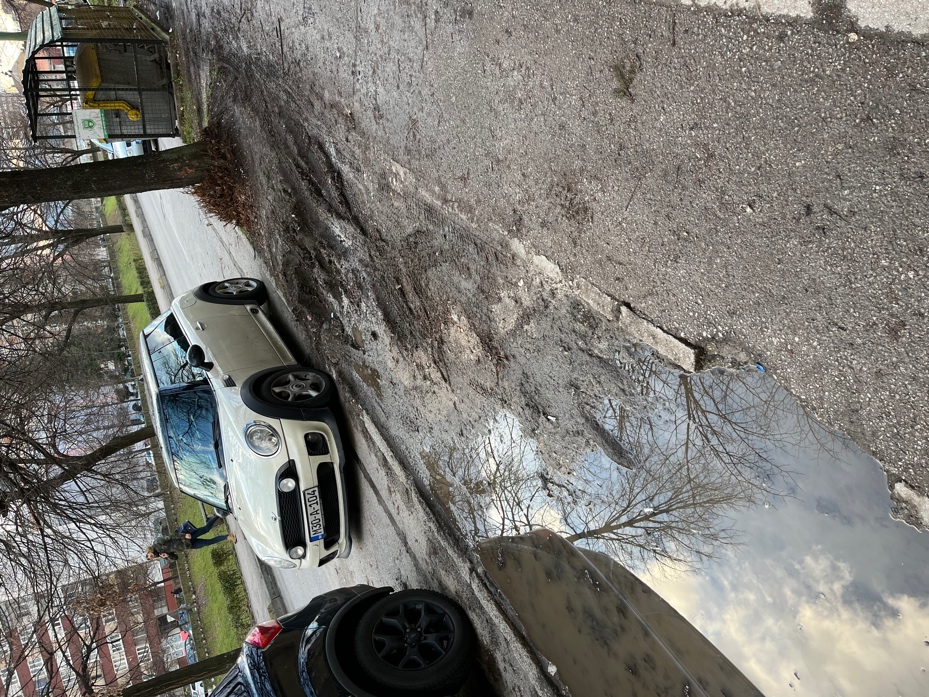 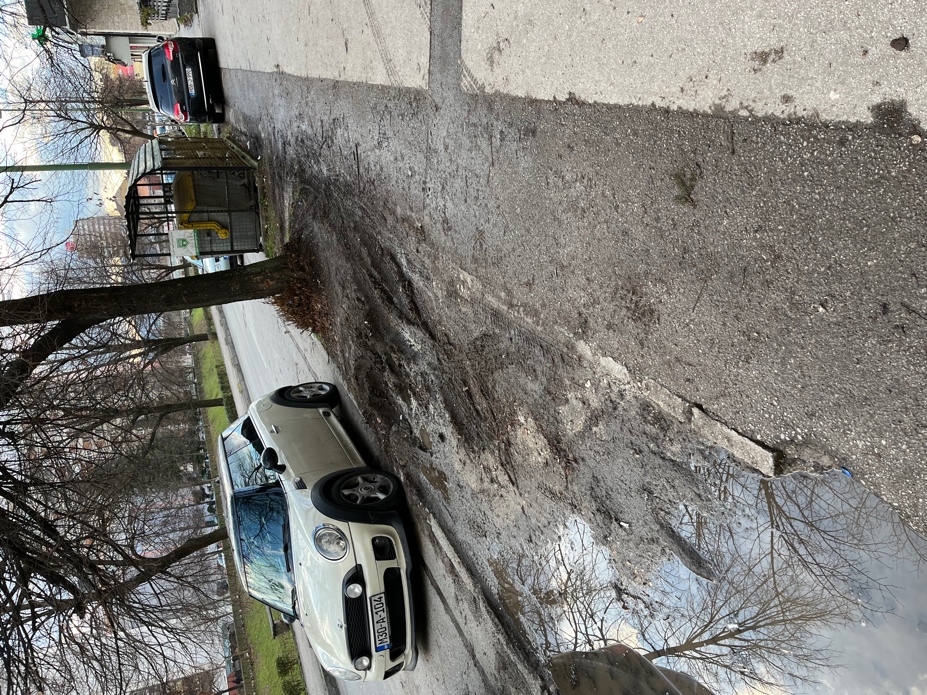 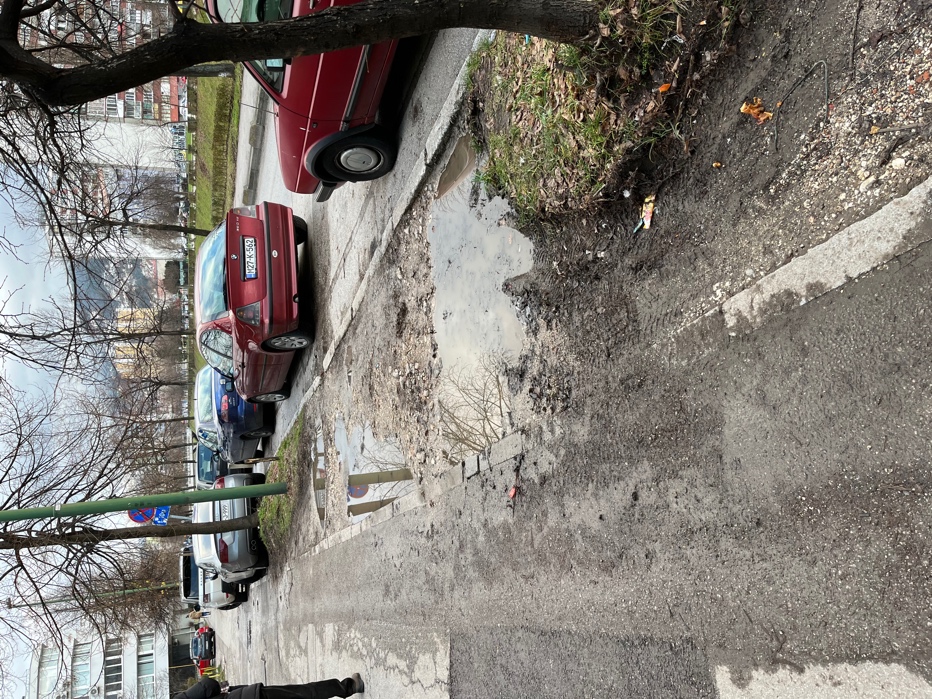 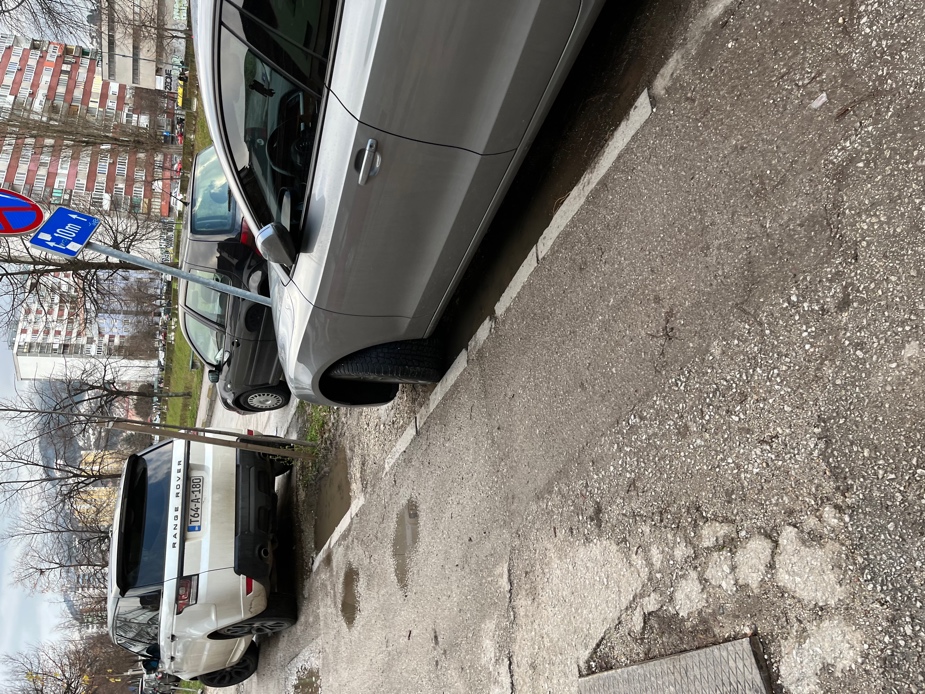 